П О С Т А Н О В Л Е Н И ЕПРАВИТЕЛЬСТВАКАМЧАТСКОГО КРАЯ             г. Петропавловск-КамчатскийПРАВИТЕЛЬСТВО ПОСТАНОВЛЯЕТ:1. Внести изменение в часть 1.6 приложения к постановлению Правительства Камчатского края от 14.12.2018 № 519-П «Об утверждении Положения об Агентстве записи актов гражданского состояния и архивного дела Камчатского края», изложив ее в следующей редакции:«1.6. Финансирование деятельности Агентства осуществляется за счет средств краевого бюджета, предусмотренных на содержание Агентства, а также за счет средств субвенций из федерального бюджета, предоставляемых для осуществления переданных полномочий по государственной регистрации актов гражданского состояния.». 2. Настоящее постановление вступает в силу через 10 дней после дня его официального опубликования.СОГЛАСОВАНО:Вице-губернатор Камчатского края – руководитель Аппарата Губернатора и Правительства Камчатского края					            А.Ю. ВойтовРуководитель Агентства записи актовгражданского состояния и архивного дела Камчатского края 							         Н.А. ПольшинаНачальник Главного правового управления Губернатора и ПравительстваКамчатского края                                                                                      С.Н. ГудинАгентство ЗАГС и архивного дела Камчатского края Исп. Широбокова Татьяна Сергеевна	Тел. (84152) 25-19-22Пояснительная запискак проекту постановления Правительства Камчатского края «О внесении изменения в приложение к постановлению Правительства Камчатского края от 14.12.2018 № 519-П «Об утверждении Положения об Агентстве записи актов гражданского состояния и архивного дела Камчатского края»Проект постановления Правительства Камчатского края «О внесении изменения в приложение к постановлению Правительства Камчатского края от 14.12.2018 № 519-П «Об утверждении Положения об Агентстве записи актов гражданского состояния и архивного дела Камчатского края» разработан в целях уточнения отдельных положений Положения об Агентстве записи актов гражданского состояния и по делам архивов Камчатского края.Данный проект постановления 16 октября 2019 года размещен на Едином портале проведения независимой антикоррупционной экспертизы и общественного обсуждения проектов нормативных правовых актов Камчатского края для проведения в срок до 24 октября 2019 года независимой антикоррупционной экспертизы. Настоящий проект постановления Правительства Камчатского края:1) не подлежит оценке регулирующего воздействия в соответствии с постановлением Правительства Камчатского края от 06.06.2013 № 233-П «Об утверждении Порядка проведения оценки регулирующего воздействия проектов нормативных правовых актов Камчатского края и экспертизы нормативных правовых актов Камчатского края»;2) не потребует дополнительного финансирования из бюджета Камчатского края при его реализации.  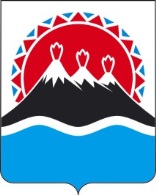 №О внесении изменения в приложение к постановлению Правительства Камчатского края от 14.12.2018                     № 519-П «Об утверждении Положения об Агентстве записи актов гражданского состояния и архивного дела Камчатского края»Первый-вице губернаторКамчатского краяИ.Л. Унтилова